TitleReablement Support WorkerDepartmentAdult Social CareDepartmentAdult Social CarePost Ref.TBCJob PurposeThe post holder is responsible for carrying out Reablement Support Work in line with an individual’s Support Plan, Risk Assessment and Reablement GoalsJob PurposeThe post holder is responsible for carrying out Reablement Support Work in line with an individual’s Support Plan, Risk Assessment and Reablement GoalsJob PurposeThe post holder is responsible for carrying out Reablement Support Work in line with an individual’s Support Plan, Risk Assessment and Reablement GoalsJob PurposeThe post holder is responsible for carrying out Reablement Support Work in line with an individual’s Support Plan, Risk Assessment and Reablement GoalsKey ResponsibilitiesFostering of people’s equality, diversity and rights and assist in ensuring the provision of a culturally appropriate service Promotion of effective communication and relationshipsPromotion, monitoring and maintenance of health, safety and security in the workplaceContribution to the protection of individuals from abuseEnablement of service users to maintain their personal hygiene and appearanceEnablement of individuals to access and use toilet facilities, or otherwise assist with the management of their continence careEnablement of individuals to access food and drinkSupport individuals with eating and drinking where necessary and appropriateContribution to the ongoing assessment processEnablement of individuals to manage their domestic and personal resources, assisting where necessary and appropriateContribution to the movement and handling of individuals to maximise their ability to achieve physical comfort and independence (including the use of mechanical equipment)Enablement of individuals to maintain and improve mobility through exercise and the use of mobility appliancesSupport individuals when they are distressedPromotion of communication with those who do not use a recognised language formatManagement of information appropriately, maintaining confidentiality and observing data protection legislationContribution to the effectiveness of multi-disciplinary workingKey ResponsibilitiesFostering of people’s equality, diversity and rights and assist in ensuring the provision of a culturally appropriate service Promotion of effective communication and relationshipsPromotion, monitoring and maintenance of health, safety and security in the workplaceContribution to the protection of individuals from abuseEnablement of service users to maintain their personal hygiene and appearanceEnablement of individuals to access and use toilet facilities, or otherwise assist with the management of their continence careEnablement of individuals to access food and drinkSupport individuals with eating and drinking where necessary and appropriateContribution to the ongoing assessment processEnablement of individuals to manage their domestic and personal resources, assisting where necessary and appropriateContribution to the movement and handling of individuals to maximise their ability to achieve physical comfort and independence (including the use of mechanical equipment)Enablement of individuals to maintain and improve mobility through exercise and the use of mobility appliancesSupport individuals when they are distressedPromotion of communication with those who do not use a recognised language formatManagement of information appropriately, maintaining confidentiality and observing data protection legislationContribution to the effectiveness of multi-disciplinary workingKey AccountabilitiesTo maximise individuals’ potential for independence in all aspects of personal care and daily living tasks, offering practical support where appropriate and necessaryTo maximise individuals’ potential for independence in all aspects of practical domestic tasks, offering practical support where appropriate and necessaryTo follow the Support Plan and risk assessment written by a member of the multi-disciplinary team and update and record as necessary on the running record and Medication Administration RecordTo enable individuals to manage their personal resources including shopping, letter writing and finances where relevant and appropriateTo keep accurate and up to date records of financial transactions and ensure adherence to audit processes, performance review systems and other procedures, including electronic recording systems.To attend staff meetings, receive supervision, training and refresher training and otherwise contribute to the efficiency and effectiveness of the serviceTo use personal and protective equipment, work safely and avoid putting self and others at risk in the performance of dutiesTo report incidents, accidents and observations as per agreed procedure and take action as appropriate, including emergency situations.To adhere to the Nottinghamshire County Council Code of Staff Conduct, the Skills for Care Code of Conduct and the Reablement Service Staff HandbookTo maintain awareness of current instructions circulated at staff meetings, departmental bulletins, policies and circular letters or by verbal or written instructions given by Managers		To undertake any other duties which may reasonably be regarded as within the nature of the duties and responsibilities / grade of the post as defined, subject to the proviso that normally any changes of a permanent nature shall be incorporated into the Job Description in specific termsKey AccountabilitiesTo maximise individuals’ potential for independence in all aspects of personal care and daily living tasks, offering practical support where appropriate and necessaryTo maximise individuals’ potential for independence in all aspects of practical domestic tasks, offering practical support where appropriate and necessaryTo follow the Support Plan and risk assessment written by a member of the multi-disciplinary team and update and record as necessary on the running record and Medication Administration RecordTo enable individuals to manage their personal resources including shopping, letter writing and finances where relevant and appropriateTo keep accurate and up to date records of financial transactions and ensure adherence to audit processes, performance review systems and other procedures, including electronic recording systems.To attend staff meetings, receive supervision, training and refresher training and otherwise contribute to the efficiency and effectiveness of the serviceTo use personal and protective equipment, work safely and avoid putting self and others at risk in the performance of dutiesTo report incidents, accidents and observations as per agreed procedure and take action as appropriate, including emergency situations.To adhere to the Nottinghamshire County Council Code of Staff Conduct, the Skills for Care Code of Conduct and the Reablement Service Staff HandbookTo maintain awareness of current instructions circulated at staff meetings, departmental bulletins, policies and circular letters or by verbal or written instructions given by Managers		To undertake any other duties which may reasonably be regarded as within the nature of the duties and responsibilities / grade of the post as defined, subject to the proviso that normally any changes of a permanent nature shall be incorporated into the Job Description in specific termsThe post holder will perform any duty or task that is appropriate for the role describedThe post holder will perform any duty or task that is appropriate for the role describedThe post holder will perform any duty or task that is appropriate for the role describedThe post holder will perform any duty or task that is appropriate for the role describedPerson SpecificationPerson SpecificationEducation and KnowledgeDesirable A Level Two Diploma in Health and Social Care or willing to undertake a Diploma after induction. Full training will be given on the job.EssentialFull current driving licencePersonal skills and general competenciesEssentialAbility to work flexibly to meet the needs of the service and individuals using the serviceAbility to deliver services which maximise the independence of individualsAbility to communicate effectively both verbally and in writingAbility to use a smart phone to receive and send informationAbility to work within a multi-agency environmentAbility to manage difficult situations and handle conflictAbility to be self-motivatedAbility to work safelyAbility to follow verbal and written instructionsCommitment to the provision of high quality services and continuous improvementCommitment to the provision of support which gives dignity to individualsCommitment to embracing the diversity of colleagues and individualsWillingness to take responsibility for own personal development and participate in training and development activities as requiredExperienceDesirableExperience working as a care assistant or similar Experience in the use of equipment used in the delivery of care and supportExperience of following risk assessments and support plansExperience of recordingExperience in the use of electronic recording systemsPersonal skills and general competenciesEssentialAbility to work flexibly to meet the needs of the service and individuals using the serviceAbility to deliver services which maximise the independence of individualsAbility to communicate effectively both verbally and in writingAbility to use a smart phone to receive and send informationAbility to work within a multi-agency environmentAbility to manage difficult situations and handle conflictAbility to be self-motivatedAbility to work safelyAbility to follow verbal and written instructionsCommitment to the provision of high quality services and continuous improvementCommitment to the provision of support which gives dignity to individualsCommitment to embracing the diversity of colleagues and individualsWillingness to take responsibility for own personal development and participate in training and development activities as requiredRole DimensionsTo be responsible for carrying out Reablement Support Work in line with an individual’s Support Plan, Risk Assessment and reablement GoalsTo actively promote individuals’ involvement and empowermentRole DimensionsTo be responsible for carrying out Reablement Support Work in line with an individual’s Support Plan, Risk Assessment and reablement GoalsTo actively promote individuals’ involvement and empowerment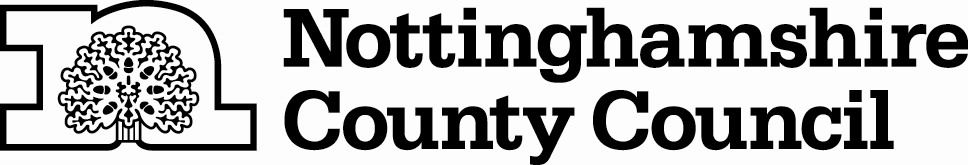 